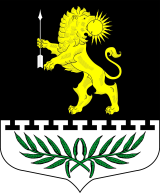 ЛЕНИНГРАДСКАЯ ОБЛАСТЬЛУЖСКИЙ МУНИЦИПАЛЬНЫЙ РАЙОНАДМИНИСТРАЦИЯ СЕРЕБРЯНСКОГО СЕЛЬСКОГО ПОСЕЛЕНИЯПОСТАНОВЛЕНИЕОт 19 апреля 2022 года № 81-пО внесении изменений и дополнений в постановление администрации от 20.10.2020 № 101 «О мерах по предотвращению распространения новой коронавирусной инфекции (COVID-19) на территории Серебрянского сельского поселения Лужского муниципального района Ленинградской области»         В соответствии со статьей 31 Федерального закона от 30.03.1999 № 52-ФЗ «О санитарно-эпидемиологическом благополучии населения», постановлениями Правительства Ленинградской области от 13.03.2020 № 117 «О введении на территории Ленинградской области режима повышенной готовности для органов управления и сил Ленинградской областной подсистемы РСЧС и некоторых мерах по предотвращению распространения новой коронавирусной инфекции COVID-19 на территории Ленинградской области», от 01.02.2022 № 64 «О внесении изменений в постановление Правительства Ленинградской области от 13 августа 2020 года № 573 «О мерах по предотвращению распространения новой коронавирусной инфекции (COVID-19) на территории Ленинградской области и признании утратившими силу отдельных постановлений Правительства Ленинградской области», постановлением администрации Лужского муниципального района от 21.02.2022 № 420 «О внесении изменений в постановление от 31.05.2021 № 1647»,постановлением администрации Лужского муниципального района от 22.03.2022 № 821, администрация Серебрянского сельского поселения Лужского муниципального района Ленинградской области ПОСТАНОВЛЯЕТ:Внести следующие изменения и дополнения в постановление администрации от 20.10.2020 № 101 «О мерах по предотвращению распространения новой коронавирусной инфекции (COVID-19) на территории Серебрянского сельского поселения Лужского муниципального района Ленинградской области» (далее по тексту – Постановление): пункт 8 постановления изложить в следующей редакции:         Осуществление деятельности объектов, предназначенных для развлечений и досуга, в том числе ночных клубов и дискотек, концертных организаций, учреждений культурно-досугового типа в части проведения зрелищных и концертных мероприятий, разрешено с 06:00 до 02:00 часов ночи с учетом требований, предусмотренных приложением 2 к постановлению Правительства Ленинградской области от 13 августа 2020 года № 573 «О мерах по предотвращению распространения новой коронавирусной инфекции (COVID-19) на территории Ленинградской области и признании утратившими силу отдельных постановлений Правительства Ленинградской области», при условии наличия у посетителей, достигших 18-летнего возраста, действительного QR-кода или действительного отрицательного результата ПЦР-теста». «Мероприятия, организованные органами местного самоуправления Ленинградской области в целях участия населения в осуществлении местного самоуправления, предусмотренные Федеральным законом от 6 октября 2003 года № 131-ФЗ «Об общих принципах организации местного самоуправления в Российской Федерации" разрешаются при применении средств индивидуальной защиты (гигиенические маски, респираторы) и выполнении следующих условий: проведение мероприятия с участие не более 500 человек, соблюдение социальной дистанции 1,5-2м; при этом количестве в помещении не более одного человека на 4 кв.м.        Массовые мероприятия разрешаются при применении средств индивидуальной защиты (гигиенические маски, респираторы) и выполнение следующих условий: проведение мероприятия с участием не более 100 человек, соблюдения социальной дистанции 1,5-2 м; при этом количество человек в помещении – не более одного человека на 4 кв.м.» пункт 10 постановления изложить в следующей редакции:«Проведение физкультурных и спортивных мероприятий разрешается с соблюдением требований, предусмотренных приложением 2 к постановлению Правительства Ленинградской области от 13.08.2020 № 573 «О мерах по предотвращению распространения новой коронавирусной инфекции  (COVID-19) на территории Ленинградской области и признании утратившими силу отдельных постановлений Правительства Ленинградской области».Контроль за исполнением постановления оставляю за собой.Настоящее постановление вступает в силу со дня подписания.Глава администрации Серебрянского сельского поселения				                         С.А. Пальок